September 13, 2017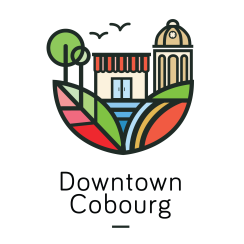 Press ReleaseFor Immediate ReleaseHARVEST FESTIVAL CONTINUES IN DOWNTOWN COBOURGCOBOURG, ON – Celebrate the beauty and bounty of fall in Downtown Cobourg at this year’s Harvest Festival. On Saturday, October 7th from 9:00AM to 4:00PM enjoy seasonal vendors, extended storefronts and many themed activities. Corn stalks, hay bales, and pumpkins will line the historic downtown and set the table as the perfect setting for your family’s adventure. With a live wood carving demonstration, pony rides, caricatures, face painting, a pancake breakfast and so much more, you’ll fall in love with this Thanksgiving weekend event in Downtown Cobourg.“We love the opportunity to share such a time honoured tradition as harvest with our community,” says Rino Ferreri, Chair of Special Events. “The festival gives everyone the chance to catch up with their closest friends and neighbors.”If you have not enjoyed a real small town festival lately, this will be a good family time that should not be missed. Join us on Saturday in Downtown Cobourg for #8BlocksofAutumn.Event Details: Saturday, October 7th from 9:00AM to 4:00PMSeasonal vendors and extended storefrontsSeveral downtown restaurants will serve signature snacksLive wood carving demonstrationPancake breakfast: The Rustic Bean Coffee Co. Themed food trucks: Harry’s Hots and Vintage Pizza Pie Co.Scarecrow competitionDecorated windows and streetscapeCobourg Farmers’ Market: Art at the Mark-et 8:00AM to 1:00PM Kids activitiesPony ridesAlpacas CaricaturesFace paintingLive entertainment: Paddling PuppeteersFor a complete list of the 2017 Calendar of Events in Downtown Cobourg, visit www.downtowncobourg.ca For more information, please contact:Paige Montgomery, Events & Communications Coordinator Cobourg Downtown Business Improvement Area (DBIA)dbia@downtowncobourg.ca | (905) 377-8024